ОБЛАСТНОЙ ЗАКОНРОСТОВСКОЙ ОБЛАСТИО РЕГУЛИРОВАНИИ ЗЕМЕЛЬНЫХ ОТНОШЕНИЙВ РОСТОВСКОЙ ОБЛАСТИПринятЗаконодательным Собранием9 июля 2003 годаЗемли в Ростовской области являются уникальным и наиболее ценным природным ресурсом, составляют основу жизни и деятельности ее жителей и должны использоваться в интересах населения Ростовской области.Настоящий Областной закон принят в целях правового регулирования отношений, связанных с владением, пользованием, распоряжением земельными участками, в том числе из земель сельскохозяйственного назначения, долями в праве общей собственности на земельные участки из земель сельскохозяйственного назначения, а также отношений, связанных с резервированием земель и изъятием земельных участков на территории Ростовской области.(преамбула в ред. Областного закона РО от 03.08.2007 N 753-ЗС)Глава IОБЩИЕ ПОЛОЖЕНИЯСтатья 1. Цели и задачи настоящего Областного закона1. Целью настоящего Областного закона является реализация полномочий Ростовской области как субъекта Российской Федерации в сфере регулирования земельных отношений, установленных Конституцией Российской Федерации, Земельным кодексом Российской Федерации и иными федеральными законами.2. Приоритетными задачами земельной политики в Ростовской области являются:1) обеспечение государственного регулирования земельных отношений в целях сохранения земель сельскохозяйственного назначения, земель особо охраняемых природных территорий и других категорий земель;2) обеспечение рационального использования и охраны земель;3) реализация конституционных прав жителей Ростовской области на приобретение земли в собственность;4) сочетание интересов Ростовской области, муниципальных образований Ростовской области и иных участников земельных правоотношений;5) сохранение земель сельскохозяйственного назначения как основного средства производства в сельском хозяйстве;6) использование земель способами, обеспечивающими сохранение экологических систем;7) сохранение традиционных форм казачьего землепользования.Статья 2. Правовая основа регулирования земельных отношений в Ростовской областиПравовую основу регулирования земельных отношений в Ростовской области составляют Конституция Российской Федерации, Земельный кодекс Российской Федерации, Федеральный закон "Об обороте земель сельскохозяйственного назначения", Федеральный закон "О землеустройстве", иные федеральные законы и нормативные правовые акты Российской Федерации, Устав Ростовской области, настоящий Областной закон и принимаемые в соответствии с ними другие областные законы и иные нормативные правовые акты Ростовской области.(в ред. Областного закона РО от 06.08.2008 N 60-ЗС)Статья 3. Полномочия Законодательного Собрания Ростовской области в сфере регулирования земельных отношенийК компетенции Законодательного Собрания Ростовской области в вопросах регулирования земельных отношений относится:1) принятие областных законов и иных нормативных правовых актов, осуществление контроля за их исполнением;2) установление предельных (минимальных и максимальных) размеров земельных участков, предоставляемых гражданам в собственность из земель, находящихся в государственной или муниципальной собственности, в соответствии с федеральным законодательством;(в ред. Областного закона РО от 03.08.2007 N 753-ЗС)3) утратил силу. - Областной закон РО от 18.09.2006 N 539-ЗС;4) утратил силу. - Областной закон РО от 02.03.2010 N 377-ЗС;5) установление порядка управления и распоряжения земельными участками, находящимися в государственной собственности Ростовской области, осуществление контроля за соблюдением порядка распоряжения земельными участками, находящимися в государственной собственности Ростовской области;6) установление категорий работников организаций транспорта, лесной промышленности, категорий работников лесного хозяйства, охотничьего хозяйства и других сфер деятельности, имеющих право на получение служебных наделов;(п. 6 в ред. Областного закона РО от 07.11.2016 N 650-ЗС)7) установление случаев предоставления земельных участков в собственность граждан и юридических лиц бесплатно;8) иные полномочия в соответствии с федеральным и областным законодательством.Статья 4. Полномочия Правительства Ростовской области в сфере регулирования земельных отношений(в ред. Областного закона РО от 10.05.2012 N 856-ЗС)К компетенции Правительства Ростовской области в сфере регулирования земельных отношений относится:(в ред. Областного закона РО от 10.05.2012 N 856-ЗС)1) утратил силу. - Областной закон РО от 18.09.2006 N 539-ЗС;2) утверждение государственных программ Ростовской области, содержащих мероприятия по рациональному использованию и мониторингу земель, повышению плодородия почв и защите от вредных организмов, охране и учету земельных ресурсов, других природоохранных мероприятий;(в ред. Областных законов РО от 07.10.2003 N 24-ЗС, от 02.03.2010 N 377-ЗС, от 14.11.2013 N 19-ЗС)3) управление и распоряжение в соответствии с федеральным и областным законодательством земельными участками, находящимися в государственной собственности Ростовской области;4) определение специального областного органа исполнительной власти по управлению и распоряжению земельными участками, находящимися в государственной собственности Ростовской области;4.1) определение органов исполнительной власти Ростовской области, уполномоченных на осуществление переданных в соответствии со статьей 13 Федерального закона "О содействии развитию жилищного строительства" органам государственной власти Ростовской области полномочий Российской Федерации по управлению и распоряжению земельными участками, иными объектами недвижимого имущества, которые находятся в федеральной собственности, а также порядка их взаимодействия при осуществлении указанных полномочий;(п. 4.1 введен Областным законом РО от 10.06.2010 N 426-ЗС)4.2) определение органа исполнительной власти Ростовской области, уполномоченного на обращение в суд с требованием об изъятии земельного участка из земель сельскохозяйственного назначения у его собственника и о продаже земельного участка с публичных торгов в связи с неиспользованием земельного участка по целевому назначению или использованием с нарушением законодательства Российской Федерации;(п. 4.2 введен Областным законом РО от 27.06.2011 N 618-ЗС; в ред. Областного закона РО от 07.11.2016 N 650-ЗС)4.3) утратил силу. - Областной закон РО от 03.09.2014 N 226-ЗС;4.4) утверждение перечня особо ценных продуктивных сельскохозяйственных угодий, использование которых для других целей не допускается;(п. 4.4 введен Областным законом РО от 27.06.2011 N 618-ЗС)4.5) определение органа исполнительной власти Ростовской области, уполномоченного на принятие решения о проведении государственной кадастровой оценки и утверждение результатов определения кадастровой стоимости;(п. 4.5 введен Областным законом РО от 10.05.2012 N 856-ЗС; в ред. Областного закона РО от 26.05.2021 N 479-ЗС)4.6) определение органов исполнительной власти Ростовской области, уполномоченных на подготовку и утверждение схемы расположения земельного участка или земельных участков на кадастровом плане территории в целях образования земельных участков из земель или земельных участков, находящихся в государственной собственности Ростовской области;(п. 4.6 введен Областным законом РО от 25.02.2015 N 318-ЗС)4.7) - 4.9) Утратили силу. - Областной закон РО от 26.05.2021 N 479-ЗС.4.10) определение органов исполнительной власти Ростовской области, уполномоченных на заключение договора об освоении территории в целях строительства и эксплуатации наемного дома социального использования или договора об освоении территории в целях строительства и эксплуатации наемного дома коммерческого использования и на предоставление находящегося в государственной собственности Ростовской области земельного участка для освоения территории в целях строительства и эксплуатации наемного дома социального использования или для освоения территории в целях строительства и эксплуатации наемного дома коммерческого использования;(п. 4.10 введен Областным законом РО от 25.02.2015 N 318-ЗС)4.11) определение органов исполнительной власти Ростовской области, уполномоченных на осуществление мероприятий по изъятию земельных участков для государственных нужд Ростовской области (региональных нужд), в том числе для строительства автомобильных дорог регионального значения и для размещения иных объектов регионального значения, а также земельных участков, необходимых для ведения работ, связанных с пользованием участками недр местного значения;(п. 4.11 введен Областным законом РО от 29.07.2015 N 393-ЗС)5) принятие решений о резервировании земель и изъятии земельных участков для государственных нужд Ростовской области (региональных нужд), в том числе для размещения объектов регионального значения, а также земельных участков, необходимых для ведения работ, связанных с пользованием участками недр местного значения;(п. 5 в ред. Областного закона РО от 29.07.2015 N 393-ЗС)6) отнесение земель к категориям, перевод их из одной категории в другую в пределах полномочий, установленных федеральным законодательством;7) утверждение перечня средств массовой информации, в которых осуществляется обязательная публикация сообщений, связанных с реализацией прав и обязанностей участников земельных правоотношений;8) установление порядков предоставления земельных участков в аренду, определения размера арендной платы за земельные участки, находящиеся в государственной собственности Ростовской области и предоставленные в аренду без торгов;(в ред. Областных законов РО от 25.02.2015 N 318-ЗС, от 18.05.2016 N 537-ЗС)8.1) установление порядка определения размера арендной платы за земельные участки, государственная собственность на которые не разграничена и предоставленные в аренду без торгов;(п. 8.1 введен Областным законом РО от 16.11.2007 N 798-ЗС, в ред. Областного закона РО от 25.02.2015 N 318-ЗС)9) утратил силу. - Областной закон РО от 06.08.2008 N 60-ЗС;9.1) установление порядка определения цены земельных участков, находящихся в государственной собственности Ростовской области или государственная собственность на которые не разграничена, при заключении договора купли-продажи указанных земельных участков без проведения торгов;(п. 9.1 введен Областным законом РО от 16.11.2007 N 798-ЗС, в ред. Областного закона РО от 25.02.2015 N 318-ЗС)10) установление порядка принятия решений о продаже земельных участков, находящихся в государственной собственности Ростовской области, собственникам расположенных на них зданий, сооружений;(в ред. Областного закона РО от 25.02.2015 N 318-ЗС)10.1) установление содержания ходатайства о переводе земель из одной категории в другую и состава прилагаемых к нему документов в отношении земель сельскохозяйственного назначения, за исключением земель, находящихся в собственности Российской Федерации;(п. 10.1 введен Областным законом РО от 05.05.2005 N 305-ЗС, в ред. Областного закона РО от 03.08.2007 N 753-ЗС)10.2) установление в целях охраны земель, занятых пастбищами, нормативов (норм) нагрузки сельскохозяйственных животных на единицу площади пастбища;(п. 10.2 введен Областным законом РО от 25.10.2012 N 974-ЗС)10.3) утратил силу. - Областной закон РО от 22.11.2021 N 617-ЗС;10.4) установление порядка определения платы по соглашению об установлении сервитута в отношении земельных участков, находящихся в собственности Ростовской области, и земельных участков, государственная собственность на которые не разграничена;(п. 10.4 введен Областным законом РО от 25.02.2015 N 318-ЗС)10.5) установление порядка и условий размещения объектов, виды которых установлены Правительством Российской Федерации, на землях или земельных участках, находящихся в государственной или муниципальной собственности, без предоставления земельных участков и установления сервитутов, публичного сервитута;(п. 10.5 введен Областным законом РО от 25.02.2015 N 318-ЗС; в ред. Областного закона РО от 25.12.2018 N 82-ЗС)11) иные полномочия в соответствии с федеральным и областным законодательством.Статья 5. Полномочия специального органа исполнительной власти Ростовской области по управлению и распоряжению земельными участками1. Управление и распоряжение земельными участками, находящимися в государственной собственности Ростовской области, осуществляет специальный областной орган исполнительной власти по управлению государственным имуществом, уполномоченный Правительством Ростовской области (далее - специальный орган исполнительной власти по управлению и распоряжению земельными участками).(в ред. Областного закона РО от 10.05.2012 N 856-ЗС)2. Специальный орган исполнительной власти по управлению и распоряжению земельными участками в пределах установленных полномочий:1) осуществляет функции по управлению и распоряжению земельными участками, находящимися в государственной собственности Ростовской области;2) подает заявления о регистрации права государственной собственности Ростовской области при разграничении государственной собственности на землю;(пп. 2 в ред. Областного закона РО от 18.09.2006 N 539-ЗС)3) осуществляет юридические действия по защите имущественных прав и законных интересов Ростовской области в сфере управления и распоряжения земельными участками;4) участвует в разработке государственных программ Ростовской области, содержащих мероприятия по рациональному использованию, мониторингу и охране земель;(в ред. Областного закона РО от 14.11.2013 N 19-ЗС)5) осуществляет функции по приватизации земельных участков, переоформлению прав на земельные участки;(пп. 5 в ред. Областного закона РО от 29.07.2015 N 393-ЗС)6) принимает решение о предоставлении земельных участков в постоянное (бессрочное) пользование, заключает договоры безвозмездного пользования и аренды земельных участков, находящихся в государственной собственности Ростовской области;(в ред. Областных законов РО от 09.01.2007 N 607-ЗС, от 25.02.2015 N 318-ЗС)6.1) принимает решения о прекращении права постоянного (бессрочного) пользования или права пожизненного наследуемого владения земельным участком, находящимся в государственной собственности Ростовской области, при отказе гражданина или юридического лица от соответствующего права на земельный участок;(пп. 6.1 введен Областным законом РО от 07.05.2007 N 697-ЗС)7) осуществляет контроль за перечислением в областной бюджет средств от продажи и аренды земельных участков, а также от продаж и права на заключение договора аренды земельных участков на торгах, проводимых в форме аукционов;(в ред. Областных законов РО от 07.10.2003 N 24-ЗС, от 25.02.2015 N 318-ЗС)8) утратил силу с 01.03.2015. - Областной закон РО от 25.02.2015 N 318-ЗС;9) принимает в пределах своей компетенции меры по устранению нарушений федерального и областного законодательства в сфере регулирования земельных отношений путем предъявления исков в суды и направления материалов в правоохранительные органы для привлечения виновных к ответственности;10) выступает от имени Ростовской области при осуществлении государственной регистрации права государственной собственности Ростовской области;11) обращается в суд с заявлением о принудительном изъятии земельного участка, за исключением земельного участка из земель сельскохозяйственного назначения, у его собственника ввиду неиспользования земельного участка по целевому назначению или использования земельного участка с нарушением законодательства Российской Федерации, если указанный земельный участок был предоставлен из земель, находящихся в государственной собственности Ростовской области;(пп. 11 в ред. Областного закона РО от 07.11.2016 N 650-ЗС)11.1) обращается в суд с требованием о продаже с публичных торгов объекта незавершенного строительства, расположенного на земельном участке, находящемся в государственной собственности Ростовской области, в связи с прекращением действия договора аренды такого земельного участка;(пп. 11.1 введен Областным законом РО от 25.02.2015 N 318-ЗС)11.2) направляет в суд требование об изъятии земельного участка, предоставленного на праве пожизненного наследуемого владения, праве постоянного (бессрочного) пользования, при использовании земельного участка с нарушением законодательства Российской Федерации, если указанный земельный участок находится в государственной собственности Ростовской области;(пп. 11.2 введен Областным законом РО от 07.11.2016 N 650-ЗС)12) осуществляет иные полномочия, предусмотренные федеральным и областным законодательством, иными нормативными правовыми актами Ростовской области.Статья 6. Полномочия органов местного самоуправления в сфере регулирования земельных отношенийК компетенции органов местного самоуправления муниципальных образований Ростовской области в сфере регулирования земельных отношений в соответствии с федеральным законодательством относится:1) утратил силу. - Областной закон РО от 18.09.2006 N 539-ЗС;2) установление публичных сервитутов на территории муниципального образования;3) принятие решений о резервировании земель и изъятии земельных участков для муниципальных нужд, в том числе для размещения объектов местного значения;(п. 3 в ред. Областного закона РО от 29.07.2015 N 393-ЗС)4) подготовка документов по изменению границ муниципальных образований и населенных пунктов в порядке, установленном федеральным и областным законодательством;(в ред. Областного закона РО от 18.09.2006 N 539-ЗС)5) управление и распоряжение земельными участками и земельными долями, находящимися в собственности муниципального образования;(в ред. Областного закона РО от 27.06.2011 N 618-ЗС)6) перевод земель, находящихся в собственности муниципальных образований, из одной категории в другую в пределах установленных полномочий;7) установление налоговых льгот по земельному налогу;(в ред. Областного закона РО от 18.09.2006 N 539-ЗС)8) установление предельных (минимальных и максимальных) размеров земельных участков для ведения личного подсобного хозяйства и индивидуального жилищного строительства;9) осуществление муниципального земельного контроля;(п. 9 в ред. Областного закона РО от 20.09.2012 N 936-ЗС)10) принятие муниципальных программ по землеустройству, использованию и охране земель, повышению плодородия почв, финансируемых за счет средств местного бюджета;11) утратил силу. - Областной закон РО от 27.06.2011 N 618-ЗС;12) обращение в суд с заявлением о принудительном изъятии земельного участка, за исключением земельного участка из земель сельскохозяйственного назначения, у его собственника ввиду неиспользования земельного участка по целевому назначению или использования земельного участка с нарушением законодательства Российской Федерации, если указанный земельный участок был предоставлен из земель, находящихся в муниципальной собственности или государственная собственность на которые не разграничена;(п. 12 в ред. Областного закона РО от 07.11.2016 N 650-ЗС)12.1) утратил силу. - Областной закон РО от 27.06.2011 N 618-ЗС;12.2) принятие решений о прекращении права постоянного (бессрочного) пользования или права пожизненного наследуемого владения земельным участком, находящимся в муниципальной собственности, а также в случаях, установленных федеральным законодательством, земельным участком, государственная собственность на который не разграничена, при отказе гражданина или юридического лица от соответствующего права на земельный участок;(п. 12.2 введен Областным законом РО от 07.05.2007 N 697-ЗС)12.3) направление в суд требования об изъятии земельного участка, предоставленного на праве пожизненного наследуемого владения, праве постоянного (бессрочного) пользования, при использовании земельного участка с нарушением законодательства Российской Федерации, если предоставление указанного земельного участка относится к полномочиям органов местного самоуправления;(п. 12.3 введен Областным законом РО от 07.11.2016 N 650-ЗС)13) иные полномочия, предусмотренные федеральным и областным законодательством.Статья 7. Публикация сообщений, извещений и информации в средствах массовой информации(в ред. Областного закона РО от 01.08.2019 N 186-ЗС)1. Сообщения, извещения и информация, публикация которых предусмотрена Федеральным законом "Об обороте земель сельскохозяйственного назначения", информация о земельных участках, расположенных на территории муниципального образования и предлагаемых для предоставления гражданам на условиях аренды для выпаса скота и сенокошения, подлежат опубликованию в средствах массовой информации, являющихся источниками официального опубликования нормативных правовых актов органов государственной власти Ростовской области и (или) органов местного самоуправления по месту нахождения земельного участка.(п. 1 в ред. Областного закона РО от 28.02.2022 N 669-ЗС)2. Перечень средств массовой информации, указанных в пункте 1 настоящей статьи, утверждается Правительством Ростовской области.Глава I.1РАСПОРЯЖЕНИЕ ЗЕМЕЛЬНЫМИ УЧАСТКАМИ,ГОСУДАРСТВЕННАЯ СОБСТВЕННОСТЬ НА КОТОРЫЕ НЕ РАЗГРАНИЧЕНА,В АДМИНИСТРАТИВНОМ ЦЕНТРЕ РОСТОВСКОЙ ОБЛАСТИГОРОДЕ РОСТОВЕ-НА-ДОНУУтратила силу с 01.03.2015. - Областной закон РО от 25.02.2015 N 318-ЗС.Глава IIНОРМЫ ПРЕДОСТАВЛЕНИЯ ЗЕМЕЛЬНЫХ УЧАСТКОВ(в ред. Областного закона РО от 29.07.2015 N 393-ЗС)Статья 8. Предельные (минимальные и максимальные) размеры земельных участков, предоставляемых для осуществления крестьянским (фермерским) хозяйством его деятельности(в ред. Областного закона РО от 25.02.2015 N 318-ЗС)Для земельных участков, находящихся в государственной или муниципальной собственности и предоставляемых для осуществления крестьянским (фермерским) хозяйством его деятельности, установить следующие предельные (минимальные и максимальные) размеры:1) в составе сельскохозяйственных угодий из земель сельскохозяйственного назначения - от одной до пятидесяти среднерайонных норм, установленных для бесплатной передачи земли в собственность граждан при реорганизации сельскохозяйственных предприятий;2) из земель сельскохозяйственного назначения и земель иных категорий для строительства необходимых зданий, строений и сооружений - от 0,2 гектара до 1,0 гектара.Статья 8.1. Максимальный размер общей площади земельных участков для ведения личного подсобного хозяйства(в ред. Областного закона РО от 14.09.2011 N 672-ЗС)Максимальный размер общей площади земельных участков, которые могут находиться одновременно на праве собственности и (или) ином праве у граждан, ведущих личное подсобное хозяйство, устанавливается в размере 1,0 га.Статья 8.2. Случаи бесплатного предоставления гражданам находящихся в муниципальной собственности земельных участков и земельных участков, государственная собственность на которые не разграничена(введена Областным законом РО от 01.08.2011 N 643-ЗС; в ред. Областного закона РО от 29.12.2016 N 939-ЗС)1. В целях индивидуального жилищного строительства право на однократное бесплатное приобретение в собственность находящихся в муниципальной собственности земельных участков, а также земельных участков, государственная собственность на которые не разграничена, без торгов и предварительного согласования мест размещения объектов строительства имеют граждане Российской Федерации, проживающие на территории Ростовской области в течение не менее чем 5 лет, предшествующих дате подачи заявления о постановке на учет в целях бесплатного предоставления земельного участка в собственность, состоящие по месту их жительства на учете в качестве нуждающихся в жилых помещениях или имеющие основания для постановки на данный учет без признания их малоимущими, имеющие трех и более несовершеннолетних детей и совместно проживающие с ними. Если указанные граждане являются опекунами или попечителями детей, то они имеют право на бесплатное приобретение в собственность земельных участков при условии воспитания этих детей не менее 3 лет.2. В целях ведения личного подсобного хозяйства или создания крестьянского (фермерского) хозяйства право на однократное бесплатное приобретение в собственность находящихся в муниципальной собственности земельных участков, а также земельных участков, государственная собственность на которые не разграничена, без торгов и предварительного согласования мест размещения объектов строительства имеют граждане Российской Федерации, проживающие на территории Ростовской области в течение не менее чем 5 лет, предшествующих дате подачи заявления о постановке на учет в целях бесплатного предоставления земельного участка в собственность, имеющие трех и более несовершеннолетних детей и совместно проживающие с ними. Если указанные граждане являются опекунами или попечителями детей, то они имеют право на бесплатное приобретение в собственность земельных участков при условии воспитания этих детей не менее 3 лет.3. Указанным в пунктах 1 и 2 настоящей статьи гражданам земельные участки предоставляются в соответствии с документами территориального планирования и правилами землепользования и застройки муниципальных образований в порядке, установленном статьей 8.3 настоящего Областного закона.4. Указанным в пункте 1 настоящей статьи гражданам с их согласия может быть предоставлена иная мера социальной поддержки по обеспечению жилыми помещениями в виде земельного сертификата на приобретение (строительство) жилых помещений взамен предоставления им земельного участка в собственность бесплатно.Размер, порядок и условия предоставления данной меры социальной поддержки устанавливаются областным законом.(п. 4 введен Областным законом РО от 18.09.2019 N 204-ЗС)Статья 8.3. Порядок бесплатного предоставления гражданам находящихся в муниципальной собственности земельных участков и земельных участков, государственная собственность на которые не разграничена(введена Областным законом РО от 01.08.2011 N 643-ЗС)1. Находящиеся в муниципальной собственности земельные участки, а также земельные участки, государственная собственность на которые не разграничена, предоставляются указанным в пунктах 1 и 2 статьи 8.2 настоящего Областного закона гражданам, состоящим на учете в целях бесплатного предоставления земельных участков в соответствии с настоящим Областным законом.(в ред. Областного закона РО от 08.07.2014 N 191-ЗС)2. Предоставление земельных участков, находящихся в собственности муниципальных районов, городских округов и поселений, указанным в пунктах 1 и 2 статьи 8.2 настоящего Областного закона гражданам осуществляется на основании решений органов местного самоуправления муниципальных районов, городских округов, поселений, а земельных участков, государственная собственность на которые не разграничена, - на основании решений органов местного самоуправления муниципальных районов в отношении земельных участков, расположенных на территориях сельских поселений, входящих в состав этих муниципальных районов, органов местного самоуправления городских округов, городских поселений в отношении земельных участков, расположенных на территориях таких городских округов, городских поселений.(п. 2 в ред. Областного закона РО от 29.11.2016 N 712-ЗС)3. Перечень земельных участков, которые могут быть использованы для бесплатного предоставления указанным в пунктах 1 и 2 статьи 8.2 настоящего Областного закона гражданам, устанавливается органами местного самоуправления муниципальных районов, городских округов, поселений и подлежит опубликованию в порядке, установленном для официального опубликования муниципальных правовых актов, а также размещается на официальном сайте муниципального образования (при наличии официального сайта муниципального образования) в информационно-телекоммуникационной сети "Интернет".(в ред. Областного закона РО от 10.05.2012 N 856-ЗС)4. Ведение учета граждан в целях бесплатного предоставления земельных участков в соответствии с настоящим Областным законом осуществляется в порядке, установленном органами местного самоуправления муниципальных районов, городских округов, поселений. Учет граждан в целях предоставления земельных участков в соответствии с настоящим Областным законом для индивидуального жилищного строительства, ведения личного подсобного хозяйства или создания крестьянского (фермерского) хозяйства осуществляется отдельно.(в ред. Областных законов РО от 08.07.2014 N 191-ЗС, от 24.04.2015 N 346-ЗС)5. Граждане, указанные в пункте 1 статьи 8.2 настоящего Областного закона и состоящие на учете в качестве нуждающихся в жилых помещениях, а также граждане, указанные в пункте 2 статьи 8.2 настоящего Областного закона, направляют в уполномоченный орган муниципального района, городского округа, поселения по месту их жительства заявление о постановке на учет в целях бесплатного предоставления земельного участка в собственность. В заявлении гражданин дает обязательство сообщить в уполномоченный орган муниципального района, городского округа, поселения об изменении обстоятельств, послуживших основанием для постановки на учет в целях бесплатного предоставления земельного участка в собственность, в течение месяца со дня возникновения указанных обстоятельств и представить подтверждающие указанные обстоятельства документы. Форма заявления устанавливается органами местного самоуправления муниципальных районов, городских округов, поселений. К указанному заявлению прилагаются копии следующих документов с предъявлением их подлинников или только заверенные в установленном порядке копии следующих документов:(в ред. Областного закона РО от 29.12.2016 N 939-ЗС)1) документа, удостоверяющего личность;2) свидетельств о рождении ребенка, об установлении отцовства, выданных компетентными органами иностранного государства, и их нотариально удостоверенного перевода на русский язык (на каждого ребенка);(пп. 2 в ред. Областного закона РО от 28.02.2022 N 668-ЗС)3) свидетельства о заключении брака (о расторжении брака), выданного компетентными органами иностранного государства, и его нотариально удостоверенного перевода на русский язык в случае несоответствия фамилий родителя и ребенка (детей);(пп. 3 в ред. Областного закона РО от 28.02.2022 N 668-ЗС)4) утратил силу. - Областной закон РО от 22.05.2017 N 1056-ЗС.(п. 5 в ред. Областного закона РО от 08.07.2014 N 191-ЗС)5.1. Граждане, указанные в пункте 1 статьи 8.2 настоящего Областного закона и имеющие основания для постановки на учет в качестве нуждающихся в жилых помещениях без признания их малоимущими, направляют в уполномоченный орган муниципального района, городского округа, поселения по месту их жительства заявление о постановке на учет в целях бесплатного предоставления земельного участка в собственность. В заявлении гражданин дает обязательство сообщить в уполномоченный орган муниципального района, городского округа, поселения об изменении обстоятельств, послуживших основанием для постановки на учет в целях бесплатного предоставления земельного участка в собственность, в течение месяца со дня возникновения указанных обстоятельств и представить подтверждающие указанные обстоятельства документы. Форма заявления устанавливается органами местного самоуправления муниципальных районов, городских округов, поселений. К заявлению прилагаются копии следующих документов с предъявлением их подлинников или только заверенные в установленном порядке копии следующих документов:1) документов, удостоверяющих личность гражданина Российской Федерации и членов его семьи (все страницы);2) утратил силу. - Областной закон РО от 22.05.2017 N 1056-ЗС;3) правоустанавливающих документов на занимаемое жилое помещение, право на которое не зарегистрировано в Едином государственном реестре недвижимости;4) свидетельств о заключении брака (о расторжении брака), о рождении (смерти) членов семьи, об установлении отцовства (на каждого ребенка), выданных компетентными органами иностранного государства, и их нотариально удостоверенного перевода на русский язык;(пп. 4 в ред. Областного закона РО от 28.02.2022 N 668-ЗС)5) утратил силу. - Областной закон РО от 17.06.2020 N 331-ЗС;6) утратил силу. - Областной закон РО от 28.02.2022 N 668-ЗС;7) при наличии у гражданина права на меры социальной поддержки, установленные федеральным законодательством, - удостоверений и документов, подтверждающих данное право.(п. 5.1 введен Областным законом РО от 26.07.2012 N 915-ЗС; в ред. Областного закона РО от 29.12.2016 N 939-ЗС)5.2. Уполномоченным органом муниципального района, городского округа, поселения самостоятельно запрашиваются документы (их копии или содержащиеся в них сведения), необходимые для принятия гражданина (граждан) на учет граждан в целях бесплатного предоставления земельных участков в соответствии с настоящим Областным законом, в органах государственной власти, органах местного самоуправления и подведомственных государственным органам или органам местного самоуправления организациях, в распоряжении которых находятся данные документы (их копии или содержащиеся в них сведения) в соответствии с нормативными правовыми актами Российской Федерации, нормативными правовыми актами Ростовской области, муниципальными правовыми актами, если такие документы не были представлены гражданином (гражданами) по собственной инициативе, в том числе правовой акт органа местного самоуправления о постановке на учет гражданина в качестве нуждающегося в жилом помещении, в случае, если гражданин состоит на учете в качестве нуждающегося в жилом помещении, а также документы, указанные в частях 6.2 и 6.3 статьи 1 Областного закона от 7 октября 2005 года N 363-ЗС "Об учете граждан в качестве нуждающихся в жилых помещениях, предоставляемых по договору социального найма на территории Ростовской области".(п. 5.2 введен Областным законом РО от 29.12.2016 N 939-ЗС; в ред. Областного закона РО от 17.06.2020 N 331-ЗС)6. Уполномоченный орган муниципального района, городского округа, поселения в течение месяца после дня получения всех необходимых документов осуществляет проверку оснований для принятия на учет гражданина и ставит его на учет или отказывает ему в этом.Отсутствие на территории муниципального образования, осуществляющего предоставление земельных участков в соответствии с настоящим Областным законом, свободных сформированных земельных участков не является основанием для отказа гражданам в постановке на учет в целях бесплатного предоставления земельного участка в собственность.Решение уполномоченного органа муниципального района, городского округа, поселения направляется заявителю в семидневный срок со дня его принятия. Информация о постановке гражданина на учет в целях бесплатного предоставления земельного участка в собственность размещается на официальном сайте муниципального образования в информационно-телекоммуникационной сети "Интернет".(п. 6 в ред. Областного закона РО от 08.07.2014 N 191-ЗС)6.1. Уполномоченный орган муниципального района, городского округа, поселения в месячный срок после дня размещения соответствующей информации на официальном сайте муниципального образования в информационно-телекоммуникационной сети "Интернет" осуществляет подбор места нахождения земельного участка.В случае отсутствия на территории муниципального образования свободных земельных участков уполномоченный орган муниципального района, городского округа, поселения обращается в органы местного самоуправления других муниципальных образований с предложением заключить межмуниципальные соглашения о безвозмездной передаче земельных участков в муниципальную собственность такого муниципального образования в целях предоставления земельных участков указанным в пунктах 1 и 2 статьи 8.2 настоящего Областного закона гражданам.О подобранном месте нахождения земельного участка граждане, стоящие на учете, уведомляются уполномоченным органом муниципального района, городского округа, поселения в порядке, установленном органами местного самоуправления муниципальных районов, городских округов, поселений. Если в течение месяца после дня уведомления гражданин не проинформировал уполномоченный орган муниципального района, городского округа, поселения о согласии или несогласии с подобранным местом нахождения земельного участка, то он считается несогласившимся с подобранным местом нахождения земельного участка. В этом случае подобранное место нахождения земельного участка предлагается следующему по очереди гражданину, претендующему на получение земельного участка.Несогласие гражданина, претендующего на получение земельного участка, с подобранным местом нахождения земельного участка не является основанием для снятия гражданина с соответствующего учета.(п. 6.1 введен Областным законом РО от 03.12.2012 N 1000-ЗС; в ред. Областного закона РО от 08.07.2014 N 191-ЗС)6.2. Уполномоченный орган муниципального района, городского округа, поселения не позднее чем через шесть месяцев после получения согласия гражданина на получение в собственность земельного участка в указанном в пункте 6.1 настоящей статьи месте осуществляет проведение следующих работ по формированию земельного участка:1) выполняет в отношении земельного участка в соответствии с требованиями, установленными Федеральным законом от 24 июля 2007 года N 221-ФЗ "О кадастровой деятельности", работы, в результате которых обеспечивается подготовка документов, содержащих необходимые для осуществления государственного кадастрового учета сведения о таком земельном участке, осуществляет мероприятия, необходимые для государственного кадастрового учета такого земельного участка;(в ред. Областного закона РО от 22.12.2016 N 810-ЗС)2) определяет вид разрешенного использования земельного участка;3) определяет технические условия подключения (технологического присоединения) объектов к сетям инженерно-технического обеспечения и плату за подключение (технологическое присоединение) объектов к сетям инженерно-технического обеспечения, за исключением случаев предоставления земельных участков для создания крестьянского (фермерского) хозяйства.(пп. 3 в ред. Областного закона РО от 24.04.2015 N 346-ЗС)(п. 6.2 введен Областным законом РО от 08.07.2014 N 191-ЗС)7. Уполномоченный орган муниципального района, городского округа, поселения в течение месяца со дня формирования земельного участка на основании заявления гражданина о предоставлении земельного участка в собственность либо на основании совместного заявления гражданина и его совершеннолетнего ребенка (совершеннолетних детей), в случае если после постановки гражданина на соответствующий учет ребенок (дети) этого гражданина достигли совершеннолетия, принимает решение о бесплатном предоставлении земельного участка в общую долевую собственность граждан и их детей, в том числе достигших совершеннолетия, но являвшихся несовершеннолетними на дату постановки гражданина на соответствующий учет.(в ред. Областного закона РО от 29.07.2015 N 393-ЗС)В случае изменения обстоятельств, послуживших основанием для постановки на учет в целях предоставления земельного участка в собственность, гражданин указывает на эти обстоятельства в данном заявлении и представляет подтверждающие документы.(в ред. Областных законов РО от 08.07.2014 N 191-ЗС, от 28.02.2022 N 668-ЗС)8. Утратил силу. - Областной закон РО от 08.07.2014 N 191-ЗС.9. Решение уполномоченного органа муниципального района, городского округа, поселения о бесплатном предоставлении гражданину земельного участка в собственность направляется заявителю в семидневный срок со дня его принятия.(в ред. Областного закона РО от 08.07.2014 N 191-ЗС)10. Предоставление земельного участка в порядке, предусмотренном настоящей статьей и статьей 8.4 настоящего Областного закона, является основанием для снятия с соответствующего учета заявителя, а также другого гражданина, входящего в состав семьи заявителя, в случае если он также был принят на учет.(в ред. Областного закона РО от 03.12.2012 N 1000-ЗС)Достижение детьми (одним из детей) совершеннолетия или смерть детей (одного из детей) не являются основаниями для снятия граждан с соответствующего учета.(п. 10 введен Областным законом РО от 27.06.2012 N 898-ЗС)11. Уполномоченные органы муниципальных районов, городских округов, поселений (уполномоченный орган муниципального района, городского округа, поселения) представляют (представляет) в орган исполнительной власти Ростовской области, определенный Правительством Ростовской области, информацию о гражданах, поставленных на учет в целях бесплатного предоставления земельных участков в соответствии с настоящим Областным законом, и сведения о предоставленных гражданам земельных участках в отчетном периоде по форме и в сроки, установленные Правительством Ростовской области. Орган исполнительной власти Ростовской области, определенный Правительством Ростовской области, формирует сводный реестр граждан, поставленных на учет в целях бесплатного предоставления земельных участков в соответствии с настоящим Областным законом, в порядке, установленном Правительством Ростовской области.(п. 11 введен Областным законом РО от 03.09.2014 N 227-ЗС; в ред. Областного закона РО от 26.09.2016 N 592-ЗС)Статья 8.4. Случаи и порядок бесплатного предоставления гражданам земельных участков, находящихся в федеральной собственности, полномочия по управлению и распоряжению которыми переданы органам государственной власти Ростовской области(введена Областным законом РО от 03.12.2012 N 1000-ЗС)1. Земельные участки, находящиеся в собственности Российской Федерации, полномочия по управлению и распоряжению которыми переданы в соответствии с Федеральным законом "О содействии развитию жилищного строительства" органам государственной власти Ростовской области в целях бесплатного предоставления таких земельных участков гражданам, имеющим трех и более детей, для индивидуального жилищного строительства (далее - федеральные земельные участки), предоставляются гражданам, указанным в пунктах 1 и 2 статьи 8.2 настоящего Областного закона и состоящим на учете в целях предоставления земельных участков в соответствии с настоящим Областным законом в уполномоченных органах муниципальных образований, на территории которых располагаются указанные федеральные земельные участки.2. Гражданам, указанным в пунктах 1 и 2 статьи 8.2 настоящего Областного закона, состоящим на учете в целях предоставления земельных участков в соответствии с настоящим Областным законом в уполномоченных органах других муниципальных образований, федеральные земельные участки предоставляются в соответствии с решением Правительства Ростовской области, принимаемым с учетом внесенных в соответствии с Федеральным законом "О содействии развитию жилищного строительства" органами местного самоуправления соответствующих муниципальных образований предложений о передаче органам государственной власти Ростовской области полномочий по управлению и распоряжению федеральными земельными участками, а также задач комплексного освоения территории для малоэтажного строительства, развития соответствующей инженерной, транспортной и социальной инфраструктуры.Указанным решением Правительства Ростовской области утверждается перечень федеральных земельных участков с указанием муниципальных образований, в которых должны состоять на учете граждане. Он публикуется Правительством Ростовской области в порядке, установленном для официального опубликования нормативных правовых актов Ростовской области, а также размещается на официальном сайте Правительства Ростовской области в информационно-телекоммуникационной сети "Интернет".3. Федеральные земельные участки предоставляются в общую долевую собственность указанным в пунктах 1 и 2 настоящей статьи гражданам и их детям, в том числе достигшим совершеннолетия, но являвшимся несовершеннолетними на дату постановки гражданина на соответствующий учет, на основании заявлений граждан о бесплатном предоставлении федерального земельного участка в собственность либо на основании совместного заявления гражданина и его совершеннолетнего ребенка (совершеннолетних детей), в случае если после постановки гражданина на соответствующий учет ребенок (дети) этого гражданина достигли совершеннолетия.(п. 3 в ред. Областного закона РО от 29.07.2015 N 393-ЗС)4. Предоставление федеральных земельных участков в общую долевую собственность граждан и их детей осуществляется органами исполнительной власти Ростовской области, уполномоченными на осуществление переданных органам государственной власти Ростовской области полномочий Российской Федерации по управлению и распоряжению земельными участками, иными объектами недвижимого имущества, которые находятся в федеральной собственности, в соответствии с порядком их взаимодействия при осуществлении указанных полномочий, определенным Правительством Ростовской области.5. Форма заявления о бесплатном предоставлении федерального земельного участка в собственность и перечень необходимых документов, порядок взаимодействия органов исполнительной власти Ростовской области, уполномоченных на осуществление переданных органам государственной власти Ростовской области полномочий Российской Федерации по управлению и распоряжению земельными участками, иными объектами недвижимого имущества, которые находятся в федеральной собственности, с органами местного самоуправления муниципальных образований, указанных в пунктах 1 и 2 настоящей статьи, порядок выбора федеральных земельных участков для предоставления гражданам, указанным в пунктах 1 и 2 настоящей статьи, устанавливаются Правительством Ростовской области.(в ред. Областного закона РО от 29.07.2015 N 393-ЗС)Статья 8.4-1. Случаи и порядок бесплатного предоставления гражданам земельных участков, находящихся в государственной собственности Ростовской области(введена Областным законом РО от 29.12.2016 N 939-ЗС)1. Земельные участки, находящиеся в государственной собственности Ростовской области, предоставляются гражданам, указанным в пунктах 1 и 2 статьи 8.2 настоящего Областного закона и состоящим на учете в целях бесплатного предоставления земельных участков в собственность в соответствии с настоящим Областным законом в уполномоченных органах муниципальных образований, в соответствии с решением Правительства Ростовской области, принимаемым с учетом внесенных органами местного самоуправления муниципальных образований предложений о предоставлении земельных участков, находящихся в государственной собственности Ростовской области по форме, установленной Правительством Ростовской области, в случае отсутствия на территории данных муниципальных образований свободных земельных участков в целях их предоставления указанным в пунктах 1 и 2 статьи 8.2 настоящего Областного закона гражданам.Указанным решением Правительства Ростовской области утверждается перечень земельных участков, находящихся в государственной собственности Ростовской области, с указанием муниципальных образований, в которых должны состоять на учете в целях бесплатного предоставления земельных участков в собственность граждане. Он публикуется Правительством Ростовской области в порядке, установленном для официального опубликования нормативных правовых актов Ростовской области, а также размещается на официальном сайте Правительства Ростовской области в информационно-телекоммуникационной сети "Интернет".2. Земельные участки, находящиеся в государственной собственности Ростовской области, предоставляются в общую долевую собственность указанным в пункте 1 настоящей статьи гражданам и их детям, в том числе достигшим совершеннолетия, но являвшимся несовершеннолетними на дату постановки гражданина на соответствующий учет, на основании заявлений граждан о бесплатном предоставлении земельного участка, находящегося в государственной собственности Ростовской области, в собственность либо на основании совместного заявления гражданина и его совершеннолетнего ребенка (совершеннолетних детей), в случае если после постановки гражданина на соответствующий учет ребенок (дети) этого гражданина достигли совершеннолетия.3. Предоставление земельных участков, находящихся в государственной собственности Ростовской области, в общую долевую собственность граждан и их детей осуществляется уполномоченными органами исполнительной власти Ростовской области в соответствии с порядком их взаимодействия при осуществлении указанных полномочий, определенным Правительством Ростовской области, после включения в соответствующие муниципальные программы развития систем коммунальной инфраструктуры, государственные программы Ростовской области и инвестиционные программы организаций коммунального комплекса объектов инфраструктуры, предусмотренных в соответствии с параметрами планируемого строительства систем инженерно-технического обеспечения, установленными проектами планировки территории в границах указанных земельных участков.4. Форма заявления о бесплатном предоставлении земельного участка, находящегося в государственной собственности Ростовской области, в собственность и перечень необходимых документов, порядок взаимодействия уполномоченных органов исполнительной власти Ростовской области с органами местного самоуправления муниципальных образований, указанных в пункте 1 настоящей статьи, порядок выбора земельных участков, находящихся в государственной собственности Ростовской области для предоставления гражданам, указанным в пункте 1 настоящей статьи, устанавливаются Правительством Ростовской области.Статья 8.5. Случаи бесплатного предоставления в собственность граждан садовых и огородных земельных участков, находящихся в государственной или муниципальной собственности(введена Областным законом РО от 29.07.2015 N 393-ЗС; в ред. Областного закона РО от 18.06.2019 N 163-ЗС)Садовые земельные участки и огородные земельные участки, находящиеся в государственной или муниципальной собственности, однократно бесплатно предоставляются в собственность ветеранам боевых действий из числа лиц, указанных в подпунктах 1 - 4 пункта 1 статьи 3 Федерального закона "О ветеранах", которым такие земельные участки предоставлены на праве аренды до 1 октября 2019 года.(в ред. Областного закона РО от 18.09.2019 N 204-ЗС)Статья 8.6. Случаи бесплатного предоставления в собственность граждан земельных участков, находящихся в государственной или муниципальной собственности, для индивидуального жилищного строительства(введена Областным законом РО от 05.11.2019 N 228-ЗС)1. В целях индивидуального жилищного строительства право на однократное бесплатное приобретение в собственность находящихся в муниципальной собственности земельных участков, а также земельных участков, государственная собственность на которые не разграничена, имеют граждане Российской Федерации, являющиеся членами семей умерших (погибших) Героев Российской Федерации, которым звание присвоено посмертно.2. Члены семей умерших (погибших) Героев Российской Федерации имеют право на приобретение в собственность указанных в пункте 1 настоящей статьи земельных участков в случаях, если они не получали на территории Российской Федерации земельные участки, находящиеся в государственной или муниципальной собственности, в собственность бесплатно по основаниям, указанным в подпункте 7 статьи 39.5 Земельного кодекса Российской Федерации, и если они на день смерти (гибели) Героя Российской Федерации постоянно проживали на территории Ростовской области.3. В целях настоящего Областного закона к членам семей умерших (погибших) Героев Российской Федерации относятся вдова (вдовец), не вступившая (не вступивший) в повторный брак, родители, дети в возрасте до 18 лет, дети старше 18 лет, ставшие инвалидами до достижения ими возраста 18 лет, и дети в возрасте до 23 лет, обучающиеся в организациях, осуществляющих образовательную деятельность, по очной форме обучения.4. Земельный участок предоставляется в общую долевую собственность всех членов семьи умершего (погибшего) Героя Российской Федерации в равных долях.Статья 9. Утратила силу с 01.03.2015. - Областной закон РО от 25.02.2015 N 318-ЗССтатья 9.1. Предельные (минимальные и максимальные) размеры земельных участков, предоставляемых бесплатно гражданам, имеющим трех и более детей(введена Областным законом РО от 01.08.2011 N 643-ЗС; в ред. Областного закона РО от 24.04.2015 N 346-ЗС)Для земельных участков, предоставляемых гражданам в собственность бесплатно в соответствии со статьями 8.2 - 8.4 настоящего Областного закона, установить следующие предельные (минимальные и максимальные) размеры:1) для индивидуального жилищного строительства - от 0,02 гектара до 0,15 гектара;2) для ведения личного подсобного хозяйства - от 0,08 гектара до 1,0 гектара;3) для создания крестьянского (фермерского) хозяйства:в составе сельскохозяйственных угодий из земель сельскохозяйственного назначения - одной среднерайонной нормы, установленной для бесплатной передачи земли в собственность граждан при реорганизации сельскохозяйственных предприятий;из земель сельскохозяйственного назначения и земель иных категорий для строительства необходимых зданий, строений и сооружений - от 0,2 гектара до 1,0 гектара.Статья 10. Принудительное прекращение прав на земельные участки, изъятие земельных участков(в ред. Областного закона РО от 27.06.2011 N 618-ЗС)1. Права на земельные участки, расположенные на территории Ростовской области, могут быть прекращены принудительно в соответствии с гражданским и земельным законодательством.2. Земельный участок из земель сельскохозяйственного назначения может быть принудительно изъят у собственника в порядке и по основаниям, установленным федеральным законодательством.Статья 11. Утратила силу. - Областной закон РО от 29.07.2015 N 393-ЗС.Статья 11.1. Основания для отказа в утверждении схемы расположения земельного участка или земельных участков на кадастровом плане территории(введена Областным законом РО от 18.12.2015 N 472-ЗС)До 1 января 2020 года основаниями для принятия органами исполнительной власти Ростовской области и органами местного самоуправления, уполномоченными на распоряжение земельными участками, находящимися в государственной собственности Ростовской области, муниципальной собственности, или на предоставление земельных участков, государственная собственность на которые не разграничена, решения об отказе в утверждении схемы расположения земельного участка или земельных участков на кадастровом плане территории наряду с основаниями для отказа в утверждении данной схемы, предусмотренными пунктом 16 статьи 11.10 Земельного кодекса Российской Федерации, являются:(в ред. Областного закона РО от 07.11.2016 N 650-ЗС)1) пересечение границами земельного участка, образование которого предусмотрено схемой расположения земельного участка, объектов капитального строительства, за исключением линейных объектов;(в ред. Областного закона РО от 27.11.2017 N 1242-ЗС)2) пересечение границами земельного участка, образование которого предусмотрено схемой расположения земельного участка, одной из границ другого земельного участка, сведения о котором содержатся в Едином государственном реестре недвижимости (за исключением случая, если другой земельный участок является преобразуемым объектом недвижимости);(в ред. Областного закона РО от 22.12.2016 N 810-ЗС)3) образование земельного участка, указанного в заявлении об утверждении схемы расположения земельного участка, из земельных участков, относящихся к различным категориям земель, за исключением случаев, установленных федеральными законами;4) образование земельного участка, указанного в заявлении об утверждении схемы расположения земельного участка, из земельных участков, сведения в Едином государственном реестре недвижимости о которых носят временный характер;(в ред. Областного закона РО от 22.12.2016 N 810-ЗС)5) образование земельного участка, указанного в заявлении об утверждении схемы расположения земельного участка, из земельного участка, предоставление которого в аренду без проведения торгов предусмотрено распоряжением Губернатора Ростовской области о соответствии объекта социально-культурного назначения, объекта коммунально-бытового назначения, масштабного инвестиционного проекта критериям, установленным Областным законом от 25 февраля 2015 года N 312-ЗС "О критериях, которым должны соответствовать объекты социально-культурного и коммунально-бытового назначения, масштабные инвестиционные проекты, в целях предоставления земельных участков в аренду без проведения торгов" (далее - Областной закон "О критериях, которым должны соответствовать объекты социально-культурного и коммунально-бытового назначения, масштабные инвестиционные проекты, в целях предоставления земельных участков в аренду без проведения торгов"), и о предоставлении юридическому лицу земельного участка в аренду без проведения торгов.Статья 11.2. Основания для отказа в проведении аукциона по продаже земельного участка, находящегося в государственной собственности Ростовской области, муниципальной собственности, или земельного участка, государственная собственность на который не разграничена, или аукциона на право заключения договора аренды такого земельного участка(введена Областным законом РО от 18.12.2015 N 472-ЗС)До 1 января 2020 года основаниями для принятия органами исполнительной власти Ростовской области и органами местного самоуправления, уполномоченными на распоряжение земельными участками, находящимися в государственной собственности Ростовской области, муниципальной собственности, или на предоставление земельных участков, государственная собственность на которые не разграничена, решения об отказе в проведении аукциона по продаже земельного участка, находящегося в государственной собственности Ростовской области, муниципальной собственности, или земельного участка, государственная собственность на который не разграничена, или аукциона на право заключения договора аренды такого земельного участка наряду с основаниями для отказа в принятии решения о проведении аукциона, предусмотренными пунктом 8 статьи 39.11 Земельного кодекса Российской Федерации, являются:(в ред. Областного закона РО от 07.11.2016 N 650-ЗС)1) пересечение границами земельного участка, указанного в заявлении о проведении аукциона, одной из границ другого земельного участка, сведения о котором содержатся в Едином государственном реестре недвижимости;(в ред. Областного закона РО от 22.12.2016 N 810-ЗС)2) принятие в отношении земельного участка, указанного в заявлении о проведении аукциона, распоряжения Губернатора Ростовской области о соответствии объекта социально-культурного назначения, объекта коммунально-бытового назначения, масштабного инвестиционного проекта критериям, установленным Областным законом "О критериях, которым должны соответствовать объекты социально-культурного и коммунально-бытового назначения, масштабные инвестиционные проекты, в целях предоставления земельных участков в аренду без проведения торгов", и о предоставлении юридическому лицу земельного участка в аренду без проведения торгов.Статья 11.3. Основания для отказа в предоставлении земельного участка, находящегося в государственной собственности Ростовской области, муниципальной собственности, или земельного участка, государственная собственность на который не разграничена, без проведения торгов(введена Областным законом РО от 18.12.2015 N 472-ЗС)До 1 января 2020 года основаниями для принятия органами исполнительной власти Ростовской области и органами местного самоуправления, уполномоченными на распоряжение земельными участками, находящимися в государственной собственности Ростовской области, муниципальной собственности, или на предоставление земельных участков, государственная собственность на которые не разграничена, решения об отказе в предоставлении земельного участка без проведения торгов наряду с основаниями для отказа в предоставлении земельного участка без проведения торгов, предусмотренными статьей 39.16 Земельного кодекса Российской Федерации, являются:(в ред. Областного закона РО от 07.11.2016 N 650-ЗС)1) превышение площади земельного участка, занятого зданиями, сооружениями, предельных размеров земельных участков, установленных градостроительными регламентами и нормами отвода земельных участков для конкретных видов деятельности;2) несоответствие фактического использования земельного участка виду его разрешенного использования;3) пересечение границами земельного участка, указанного в заявлении о предоставлении земельного участка, объектов капитального строительства, за исключением линейных объектов;(в ред. Областного закона РО от 27.11.2017 N 1242-ЗС)4) пересечение границами земельного участка, указанного в заявлении о предоставлении земельного участка, одной из границ другого земельного участка, сведения о котором содержатся в Едином государственном реестре недвижимости;(в ред. Областного закона РО от 22.12.2016 N 810-ЗС)5) отсутствие в Едином государственном реестре недвижимости подтверждения имущественных прав на здания, сооружения, расположенные на земельном участке, отсутствие документов, подтверждающих имущественные права, возникшие на данные объекты недвижимости до вступления в силу Федерального закона от 21 июля 1997 года N 122-ФЗ "О государственной регистрации прав на недвижимое имущество и сделок с ним";(в ред. Областного закона РО от 22.12.2016 N 810-ЗС)6) принятие в отношении земельного участка, указанного в заявлении о предоставлении земельного участка, распоряжения Губернатора Ростовской области о соответствии объекта социально-культурного назначения, объекта коммунально-бытового назначения, масштабного инвестиционного проекта критериям, установленным Областным законом "О критериях, которым должны соответствовать объекты социально-культурного и коммунально-бытового назначения, масштабные инвестиционные проекты, в целях предоставления земельных участков в аренду без проведения торгов", и о предоставлении юридическому лицу земельного участка в аренду без проведения торгов, за исключением случая, если с заявлением о предоставлении земельного участка обратилось указанное юридическое лицо.Глава IIIЗЕМЛИ СЕЛЬСКОХОЗЯЙСТВЕННОГО НАЗНАЧЕНИЯСтатья 12. Приватизация земельных участков из земель сельскохозяйственного назначения, находящихся в государственной собственности Ростовской области или муниципальной собственностиПриватизация земельных участков из земель сельскохозяйственного назначения, находящихся в государственной собственности Ростовской области или муниципальной собственности, осуществляется со дня вступления в силу настоящего Областного закона с учетом положений Федерального закона "Об обороте земель сельскохозяйственного назначения", Земельного кодекса Российской Федерации, иных федеральных законов.(в ред. Областного закона РО от 07.10.2003 N 24-ЗС)Статья 12.1. Приобретение права собственности на земельный участок, который предоставлен из земель сельскохозяйственного назначения или земель населенного пункта и предназначен для ведения сельскохозяйственного производства(в ред. Областного закона РО от 29.07.2015 N 393-ЗС)(введена Областным законом РО от 18.09.2006 N 539-ЗС; в ред. Областного закона РО от 25.02.2015 N 318-ЗС)1. В случае если на земельном участке, расположенном в границах населенного пункта и предназначенном для ведения сельскохозяйственного производства, отсутствуют здания или сооружения и такой земельный участок предоставлен сельскохозяйственной организации или крестьянскому (фермерскому) хозяйству на праве постоянного (бессрочного) пользования или на праве пожизненного наследуемого владения, указанные лица вправе приобрести земельный участок в собственность по цене в размере пяти процентов его кадастровой стоимости.2. Арендатор земельного участка, который предоставлен из земель сельскохозяйственного назначения или земель населенного пункта и предназначен для ведения сельскохозяйственного производства и на котором отсутствуют здания или сооружения, вправе приобрести такой земельный участок в собственность по цене, установленной по указанным в пункте 1 настоящей статьи правилам, в случае, если право аренды этого арендатора возникло в результате переоформления права постоянного (бессрочного) пользования или права пожизненного наследуемого владения таким земельным участком на право аренды.3. Сельскохозяйственные организации и крестьянские (фермерские) хозяйства для осуществления их деятельности могут приобрести в собственность земельные участки из земель сельскохозяйственного назначения, которые находятся у них на праве постоянного (бессрочного) пользования или праве пожизненного наследуемого владения, по цене в размере пяти процентов кадастровой стоимости сельскохозяйственных угодий.(п. 3 введен Областным законом РО от 29.07.2015 N 393-ЗС)Статья 12.2. Минимальные размеры земельных участков для искусственно орошаемых сельскохозяйственных угодий(введена Областным законом РО от 27.06.2011 N 618-ЗС)Минимальные размеры земельных участков для искусственно орошаемых сельскохозяйственных угодий устанавливаются равными размерам и границам землепользования существующей системы орошения, которые определяются в соответствии с проектной документацией на ее строительство.Статья 13. Утратила силу. - Областной закон РО от 06.08.2008 N 60-ЗС.Статья 14. Максимальный размер общей площади сельскохозяйственных угодий, которые расположены на территории одного муниципального района и могут находиться в собственности одного гражданина и (или) одного юридического лица(в ред. Областного закона РО от 18.09.2006 N 539-ЗС)Максимальный размер общей площади сельскохозяйственных угодий, которые расположены на территории одного муниципального района и могут находиться в собственности одного гражданина и (или) одного юридического лица, составляет 20 процентов общей площади сельскохозяйственных угодий, расположенных на указанной территории в момент предоставления и (или) приобретения таких земельных участков.Статья 14.1. Утратила силу. - Областной закон РО от 07.05.2014 N 137-ЗС.Статья 15. Фонд перераспределения земель Ростовской области1. Из земель сельскохозяйственного назначения, находящихся в государственной собственности Ростовской области, формируется фонд перераспределения земель Ростовской области.2. Использование земель фонда перераспределения земель Ростовской области осуществляется в соответствии с целевым назначением для ведения сельскохозяйственного производства и иных целей, связанных с производством сельскохозяйственной продукции.3. Порядок формирования и особенности использования фонда перераспределения земель Ростовской области устанавливаются Земельным кодексом Российской Федерации, федеральными законами, настоящим Областным законом и принимаемыми в соответствии с ними иными областными законами и нормативными правовыми актами Ростовской области.4. Земельные участки из фонда перераспределения земель Ростовской области могут предоставляться гражданам и юридическим лицам в собственность или передаваться в аренду в порядке, установленном земельным законодательством Российской Федерации.5. Управление и распоряжение земельными участками, входящими в фонд перераспределения земель Ростовской области, осуществляет специальный орган исполнительной власти по управлению и распоряжению земельными участками в соответствии с федеральным и областным законодательством.(п. 5 в ред. Областного закона РО от 27.06.2011 N 618-ЗС)Статья 16. Утратила силу. - Областной закон РО от 27.06.2011 N 618-ЗС.Статья 16.1. Предоставление земельных участков, находящихся в государственной или муниципальной собственности, казачьим обществам(введена Областным законом РО от 29.06.2016 N 552-ЗС)1. Договор аренды земельного участка, находящегося в государственной или муниципальной собственности, заключается без проведения торгов в случае предоставления такого земельного участка казачьим обществам, внесенным в государственный реестр казачьих обществ в Российской Федерации (далее - казачьи общества), для осуществления сельскохозяйственного производства, сохранения и развития традиционного образа жизни и хозяйствования казачьих обществ на территории, определенной в соответствии с настоящей статьей.2. К территориям, указанным в пункте 1 настоящей статьи, относятся территории муниципальных районов.3. Максимальный размер общей площади земельных участков, предоставляемых в аренду казачьим обществам в соответствии с пунктом 1 настоящей статьи, устанавливается в размере половины от среднерайонной нормы, установленной для бесплатной передачи земли в собственность граждан при реорганизации сельскохозяйственных предприятий, на каждого члена хуторского, станичного, городского казачьего общества, но не может превышать 15 процентов общей площади сельскохозяйственных угодий, расположенных на территории соответствующего муниципального района.Статья 17. Утратила силу. - Областной закон РО от 28.02.2022 N 669-ЗС.Статья 18. Особенности использования особо ценных продуктивных сельскохозяйственных угодий на территории Ростовской области1. В перечень особо ценных продуктивных сельскохозяйственных угодий, использование которых для других целей не допускается, включаются:1) сельскохозяйственные угодья опытно-производственных подразделений научных организаций и учебно-опытных подразделений образовательных организаций высшего образования;(в ред. Областного закона РО от 14.11.2013 N 19-ЗС)2) сельскохозяйственные угодья, кадастровая стоимость которых превышает средний уровень кадастровой стоимости по муниципальному району (городскому округу) более чем на 50 процентов;(в ред. Областного закона РО от 14.09.2011 N 672-ЗС)3) земли и земельные участки высокоплодородных и окультуренных сельскохозяйственных угодий.(п. 1 в ред. Областного закона РО от 27.06.2011 N 618-ЗС)2. Утратил силу. - Областной закон РО от 27.06.2011 N 618-ЗС.3. В исключительных случаях, связанных с проявлением негативных природных процессов, уменьшение площади искусственно орошаемых и осушенных земель, пашни, земель занятых ценными многолетними насаждениями (садами, виноградниками и другими) и перевод их в менее ценные виды сельскохозяйственных угодий, за исключением земель, находящихся в федеральной собственности, производятся решением Правительства Ростовской области.(в ред. Областного закона РО от 10.05.2012 N 856-ЗС)Статья 19. Утратила силу. - Областной закон РО от 27.06.2011 N 618-ЗС.Статья 19.1. Особенности реализации преимущественного права муниципального образования на покупку земельного участка из земель сельскохозяйственного назначения(введена Областным законом РО от 03.09.2014 N 226-ЗС)1. При продаже гражданином и юридическим лицом земельного участка из земель сельскохозяйственного назначения поселение, на территории которого находится указанный земельный участок, имеет преимущественное право его покупки по цене, за которую он продается, за исключением случаев продажи с публичных торгов и случаев изъятия земельного участка для государственных или муниципальных нужд.(в ред. Областного закона РО от 29.07.2015 N 393-ЗС)2. Продавец обязан в письменной форме известить исполнительно-распорядительный орган местного самоуправления соответствующего поселения о намерении продать земельный участок с указанием цены, размера, местоположения земельного участка и срока, до истечения которого должен быть осуществлен взаимный расчет. Срок для осуществления взаимных расчетов по таким сделкам не может быть более чем девяносто дней.Извещение вручается под расписку или направляется заказным письмом с уведомлением о вручении.3. В случае если поселение откажется от покупки либо не уведомит в письменной форме продавца о намерении приобрести продаваемый земельный участок в течение тридцати дней со дня поступления извещения, продавец в течение года вправе продать земельный участок третьему лицу по цене не ниже указанной в извещении цены.При продаже земельного участка по цене ниже ранее заявленной или с изменением других существенных условий договора продавец обязан направить новое извещение по правилам, установленным настоящей статьей.4. Исполнительно-распорядительный орган местного самоуправления поселения предоставляет в специальный орган исполнительной власти по управлению и распоряжению земельными участками информацию о реализации преимущественного права покупки земельных участков из земель сельскохозяйственного назначения в порядке и сроки, установленные Правительством Ростовской области.Статья 20. Особенности выдела земельных участков в счет доли в праве общей собственности на земельный участок из земель сельскохозяйственного назначения1. Выдел земельного участка в счет доли в праве общей собственности на земельный участок из земель сельскохозяйственного назначения производится в порядке, установленном федеральным законодательством, с учетом особенностей, предусмотренных настоящим Областным законом.Земельный участок в счет доли в праве общей собственности на земельный участок из земель сельскохозяйственного назначения считается выделенным, если указанный земельный участок сформирован в соответствии с правилами землеустройства и осуществлена государственная регистрация права собственности на указанный земельный участок.В целях принятия решений о подсчете голосов участников долевой собственности при определении единым способом размеров земельных долей, выраженных в гектарах или баллах для различных сельскохозяйственных угодий, используется коэффициент, равный среднему показателю оценки качества сельскохозяйственных угодий (средней продуктивности сельскохозяйственных угодий), установленному проектом землеустройства (перераспределения земель) реорганизованного колхоза или совхоза, на землях которого расположен земельный участок, находящийся в общей долевой собственности.(абзац введен Областным законом РО от 30.07.2013 N 1150-ЗС)2. Выдел земельного участка в счет доли в праве общей собственности на земельный участок из земель сельскохозяйственного назначения специализированных сельскохозяйственных предприятий (племенных, плодоводческих, виноградарских, рисоводческих и других) осуществляется с соблюдением требований по сохранению их специализации.3. Исключен. - Областной закон РО от 07.10.2003 N 24-ЗС.Статьи 20.1 - 21. Утратили силу. - Областной закон РО от 27.06.2011 N 618-ЗС.Статья 21.1. Порядок определения размера выделяемого в счет земельной доли или земельных долей земельного участка с учетом состояния и свойств его почвы(введена Областным законом РО от 29.07.2015 N 393-ЗС)1. Размер земельного участка, выделяемого в счет земельной доли или земельных долей, определяется на основании данных, указанных в документах, удостоверяющих право на эту земельную долю или эти земельные доли. При этом площадь выделяемого в счет земельной доли или земельных долей земельного участка может быть больше или меньше площади, указанной в документах, удостоверяющих право на земельную долю или земельные доли, если увеличение или уменьшение площади выделяемого в счет земельной доли или земельных долей земельного участка осуществляется с учетом состояния и свойств почвы выделяемого земельного участка и земельного участка, из которого он образуется.2. Определение размера земельного участка, выделяемого в счет земельной доли или земельных долей, с учетом состояния и свойств почвы осуществляется на основании проекта землеустройства (проекта перераспределения земель) реорганизованного колхоза или совхоза, на землях которого расположен земельный участок, находящийся в общей долевой собственности.3. В качестве единицы оценки состояния и свойств почвы земельных участков применяются баллогектары, сведения о которых содержатся в проекте, указанном в пункте 2 настоящей статьи.4. Размер земельного участка, выделяемого в счет земельной доли или земельных долей, в гектарах определяется в следующем порядке:1) установление количества баллогектаров исходного земельного участка и отдельных его контуров;2) определение выраженного в баллогектарах размера земельной доли или земельных долей, в счет которых выделяется земельный участок;3) определение проектных границ и размера выделяемого земельного участка, количество баллогектаров которого соответствует размеру земельной доли или земельных долей, выраженных в баллогектарах.5. Размер выделяемого в счет земельной доли или земельных долей земельного участка с учетом состояния и свойств почвы определяется по формуле:Рзу = Рзд х (Пи / Пв),где Рзу - размер выделяемого в счет земельной доли или земельных долей земельного участка с учетом состояния и свойств почвы в гектарах;Рзд - размер земельной доли или земельных долей, в счет которых выделяется земельный участок, указанный в документах, удостоверяющих право на земельную долю или земельные доли, выраженный в гектарах;Пи - средний показатель оценки качества сельскохозяйственных угодий исходного земельного участка, выраженный в баллогектарах;Пв - средний показатель оценки качества сельскохозяйственных угодий выделяемого в счет земельной доли или земельных долей земельного участка, выраженный в баллогектарах.Если размер земельной доли или земельных долей, в счет которых выделяется земельный участок, в документах, удостоверяющих право на земельную долю, указан только в баллах, баллогектарах или в виде простой правильной дроби, эти значения подлежат предварительному пересчету в гектары.Статья 21.2. Муниципальные образования, на территориях которых не допускаются строительство, реконструкция и эксплуатация жилых домов на земельных участках из состава земель сельскохозяйственного назначения, используемых крестьянскими (фермерскими) хозяйствами для осуществления своей деятельности(введена Областным законом РО от 28.02.2022 N 663-ЗС)Строительство, реконструкция и эксплуатация жилых домов на земельных участках из состава земель сельскохозяйственного назначения, используемых крестьянскими (фермерскими) хозяйствами для осуществления своей деятельности, не допускаются на территориях следующих муниципальных образований: "Азовский район", "Аксайский район", "Багаевский район", "Белокалитвинский район", "Боковский район", "Волгодонской район", "Дубовский район", "Егорлыкский район", "Заветинский район", "Зерноградский район", "Зимовниковский район", "Каменский район", "Константиновский район", "Красносулинский район", "Куйбышевский район", "Мартыновский район", "Матвеево-Курганский район", "Миллеровский район", "Милютинский район", "Морозовский район", "Мясниковский район", "Неклиновский район", "Октябрьский район", "Орловский район", "Песчанокопский район", "Пролетарский район", "Ремонтненский район", "Родионово-Несветайский район", "Сальский район", "Советский район", "Тарасовский район", "Тацинский район", "Целинский район", "Цимлянский район", "Шолоховский район".Глава IVЗАКЛЮЧИТЕЛЬНЫЕ И ПЕРЕХОДНЫЕ ПОЛОЖЕНИЯСтатья 22. Приведение нормативных правовых актов в соответствие с настоящим Областным законом1. Нормативные правовые акты органов государственной власти Ростовской области и органов местного самоуправления, действующие в сфере регулирования земельных правоотношений, подлежат приведению в соответствие с настоящим Областным законом в течение двух месяцев со дня его вступления в силу.До приведения в соответствие с настоящим Областным законом указанные нормативные правовые акты действуют в части, не противоречащей настоящему Областному закону.2. Утратил силу. - Областной закон РО от 10.05.2012 N 856-ЗС.Статья 22.1. Предельные максимальные цены кадастровых работ(введена Областным законом РО от 16.11.2007 N 798-ЗС, в ред. Областного закона РО от 23.06.2015 N 377-ЗС)1. Установить до 1 марта 2020 года следующие предельные максимальные цены кадастровых работ на территории Ростовской области в отношении земельных участков, предназначенных для ведения личного подсобного хозяйства, огородничества, садоводства, индивидуального гаражного или индивидуального жилищного строительства:(в ред. Областных законов РО от 18.06.2018 N 1392-ЗС, от 18.06.2019 N 163-ЗС)1) все кадастровые работы в отношении каждого земельного участка из числа указанных в абзаце первом настоящего пункта - 2850 рублей;2) в случае одновременного обращения граждан (гражданина) о проведении кадастровых работ в отношении двух смежных земельных участков из числа указанных в абзаце первом настоящего пункта все кадастровые работы - 2490 рублей в отношении каждого из земельных участков;3) в случае одновременного обращения граждан (гражданина) о проведении кадастровых работ в отношении трех смежных земельных участков из числа указанных в абзаце первом настоящего пункта все кадастровые работы - 2370 рублей в отношении каждого из земельных участков;4) в случае одновременного обращения граждан (гражданина) о проведении кадастровых работ в отношении четырех и более смежных земельных участков из числа указанных в абзаце первом настоящего пункта все кадастровые работы - 2320 рублей в отношении каждого из земельных участков.2. Установленные настоящей статьей предельные максимальные цены кадастровых работ не включают в себя налог на добавленную стоимость.3. Контроль за соблюдением установленных настоящей статьей предельных максимальных цен кадастровых работ осуществляет уполномоченный Правительством Ростовской области орган исполнительной власти Ростовской области.Статья 23. Вступление в силу настоящего Областного закона1. Настоящий Областной закон вступает в силу по истечении десяти дней со дня его официального опубликования.2. Со дня вступления в силу настоящего Областного закона признать утратившими силу:решение малого Совета Ростовского областного Совета народных депутатов от 22 апреля 1992 года N 87 "О порядке изъятия сельскохозяйственных угодий, земель, занятых особо охраняемыми природными историко-культурными объектами" в части установления порядка изъятия сельскохозяйственных угодий, земель, занятых особо охраняемыми природными историко-культурными объектами;решение малого Совета Ростовского областного Совета народных депутатов от 28 октября 1992 года N 274 "О ходе выполнения Закона Российской Федерации "О земельной реформе" в части юридического закрепления права на землю за гражданами";решение Законодательного Собрания Ростовской области от 13 января 1995 года N 26 "О порядке совершения и регистрации сделок с земельными долями и имущественными паями и налогообложении юридических и физических лиц при реорганизации сельскохозяйственных предприятий по постановлению Правительства Российской Федерации от 27 июля 1994 года N 874 "О реформировании сельскохозяйственных предприятий с учетом практики Нижегородской области";Областной закон от 4 февраля 1998 года N 67-ЗС "Об использовании и охране земель сельскохозяйственного назначения";Областной закон от 16 июля 2001 г. N 159-ЗС "О внесении изменений в Областной закон "Об использовании и охране земель сельскохозяйственного назначения";(абзац введен Областным законом РО от 07.10.2003 N 24-ЗС)Областной закон от 2 ноября 2001 г. N 191-ЗС "О внесении изменений в Областной закон "Об использовании и охране земель сельскохозяйственного назначения";(абзац введен Областным законом РО от 07.10.2003 N 24-ЗС)Областной закон от 6 марта 2002 г. N 223-ЗС "О внесении изменений в статью 15 Областного закона "Об использовании и охране земель сельскохозяйственного назначения".(абзац введен Областным законом РО от 07.10.2003 N 24-ЗС)Глава Администрации(Губернатор)Ростовской областиВ.ЧУБг. Ростов-на-Дону22 июля 2003 годаN 19-ЗС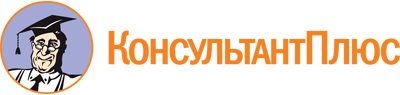 Областной закон Ростовской области от 22.07.2003 N 19-ЗС
(ред. от 28.02.2022)
"О регулировании земельных отношений в Ростовской области"
(принят ЗС РО 09.07.2003)
(с изм. и доп., вступающими в силу с 02.03.2022)Документ предоставлен КонсультантПлюс

www.consultant.ru

Дата сохранения: 09.02.2023
 22 июля 2003 годаN 19-ЗССписок изменяющих документов(в ред. Областных законов РО от 07.10.2003 N 24-ЗС,от 05.05.2005 N 305-ЗС, от 02.08.2005 N 350-ЗС, от 18.09.2006 N 539-ЗС,от 09.01.2007 N 607-ЗС, от 07.05.2007 N 697-ЗС, от 03.08.2007 N 753-ЗС,от 16.11.2007 N 798-ЗС, от 14.01.2008 N 860-ЗС, от 06.08.2008 N 60-ЗС,от 29.09.2009 N 300-ЗС, от 02.03.2010 N 377-ЗС, от 10.06.2010 N 426-ЗС,от 27.06.2011 N 618-ЗС, от 01.08.2011 N 643-ЗС, от 14.09.2011 N 672-ЗС,от 10.05.2012 N 856-ЗС, от 27.06.2012 N 898-ЗС, от 26.07.2012 N 915-ЗС,от 20.09.2012 N 936-ЗС, от 25.10.2012 N 974-ЗС, от 03.12.2012 N 1000-ЗС,от 13.03.2013 N 1066-ЗС, от 05.07.2013 N 1117-ЗС, от 05.07.2013 N 1118-ЗС,от 30.07.2013 N 1150-ЗС, от 14.11.2013 N 19-ЗС, от 23.12.2013 N 95-ЗС,от 07.05.2014 N 137-ЗС, от 08.07.2014 N 191-ЗС, от 03.09.2014 N 226-ЗС,от 03.09.2014 N 227-ЗС, от 21.11.2014 N 262-ЗС, от 25.02.2015 N 318-ЗС,от 24.04.2015 N 346-ЗС, от 23.06.2015 N 377-ЗС, от 29.07.2015 N 393-ЗС,от 18.12.2015 N 472-ЗС, от 18.05.2016 N 537-ЗС, от 29.06.2016 N 552-ЗС,от 26.09.2016 N 592-ЗС, от 07.11.2016 N 650-ЗС, от 29.11.2016 N 712-ЗС,от 22.12.2016 N 810-ЗС, от 29.12.2016 N 939-ЗС, от 22.05.2017 N 1056-ЗС,от 27.11.2017 N 1242-ЗС, от 18.06.2018 N 1392-ЗС, от 19.06.2018 N 1396-ЗС,от 25.12.2018 N 82-ЗС, от 18.06.2019 N 163-ЗС, от 01.08.2019 N 186-ЗС,от 18.09.2019 N 204-ЗС, от 05.11.2019 N 228-ЗС, от 17.06.2020 N 331-ЗС,от 26.05.2021 N 479-ЗС, от 22.11.2021 N 617-ЗС, от 28.02.2022 N 663-ЗС,от 28.02.2022 N 668-ЗС, от 28.02.2022 N 669-ЗС)Установленные п. 1 ст. 8.2 требования для граждан, имеющих трех и более несовершеннолетних детей, состоять по месту их жительства на учете в качестве нуждающихся в жилых помещениях или иметь основания для постановки на данный учет не применяются к гражданам, поставленным на учет в целях бесплатного предоставления земельных участков уполномоченными органами до вступления Областного закона РО от 29.12.2016 N 939-ЗС (статья 2 Областного закона РО от 29.12.2016 N 939-ЗС).